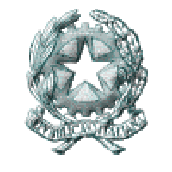 53°  DISTRETTO  SCOLASTICOLICEO SCIENTIFICO STATALE ”Mons. Bartolomeo Mangino“Via Guido Tramontano, 3    84016  PAGANI  - SalernoTel 081916412 - Fax 0815157643 sito web: www.liceomangino.gov.it indirizzo pec: saps08000t@pec.istruzione.it e-mail : saps08000t@istruzione.itCodice fiscale: 80022400651  Codice Univoco Fatturazione Elettronica: UFC29WPROTOCOLLO DI ACCOGLIENZA ED INCLUSIONEPER GLI ALUNNI BES/BASAnno Scolastico 2017/2018PREMESSALa scuola di tutti e di ciascunoLa Direttiva Ministeriale del 27 dicembre 2012 “Strumenti d’intervento per alunni con bisogni educativi speciali e organizzazione territoriale per l’inclusione scolastica” messa in atto dalla Circolare Ministeriale n. 8 del 6 marzo 2013 (indicazioni operative) estende il campo d’intervento e di responsabilità di tutta la comunità educante all’intera area dei Bisogni Educativi Speciali (BES) ossia estende a tutti gli studenti in difficoltà il diritto alla personalizzazione dell’apprendimento, richiamando i principi enunciati dalla Legge 53/2003.La direttiva sottolinea che “...è compito doveroso dei C.d.C. o dei team di Docenti delle scuole primarie indicare in quali altri casi, oltre alle certificazioni di disabilità e alle diagnosi DSA, sia opportuna e necessaria l'adozione di una personalizzazione della didattica ed eventualmente di misure compensative e/o dispensative, nella prospettiva di una presa in carico globale ed inclusiva di tutti gli alunni”. L'orientamento italiano dell'inclusione scolastica è considerato un modello di riferimento tra i più avanzati al mondo. Il nostro Paese, infatti, è stato tra i primi a livello internazionale a operare una scelta di integrazione degli studenti con disabilità nelle scuole e nelle classi regolari (Legge n. 517 del 1977); questo mette in evidenza l'intento della scuola italiana di essere comunità accogliente nella quale tutti gli alunni, a prescindere dalle loro diversità funzionali, possano realizzare esperienze di crescita individuale e sociale.FINALITA’Questo documento denominato Protocollo di Accoglienza è una guida dettagliata di informazione riguardante l’accoglienza e l’inserimento ottimale degli alunni che presentano Bisogni Educativi Speciali (BES) all’interno del nostro Istituto. Si chiarisce che il nostro Istituto considera come alunni BES gli alunni DSA certificati e come alunni  BAS (Bisogni speciali di apprendimento) quelli che presentano difficoltà di vario tipo per i quali la Scuola attiva CFR. Contiene principi, criteri e indicazioni riguardanti le procedure e le pratiche per un inserimento ottimale degli alunni secondo quanto prescritto dalla Direttiva Ministeriale del 27.12.2012 avente ad oggetto “Strumenti d’intervento per alunni con Bisogni Educativi Speciali e organizzazione territoriale per l’inclusione scolastica” e dalla Circolare n. 8/2013, con la quale il Miur ha fornito indicazioni operative per la realizzazione di quanto previsto dalla D.M. del 27.12.12.Tale documento, elaborato dal Gruppo di Lavoro per l’Inclusione dell’Istituto e deliberato dal Collegio dei Docenti, è inserito, assieme al Piano Annuale per l’Inclusività, nel POF della scuola.Sotto la voce “BES/BAS” sono compresi:Il presente Protocollo d’Accoglienza pertanto:definisce i compiti ed i ruoli delle figure operanti all’interno dell’istituzione scolastica;traccia le linee delle possibili fasi di accoglienza;costituisce uno strumento di lavoro e pertanto viene integrato e rivisto periodicamente, sulla base delle esperienze realizzate.Esso si propone, inoltre, di:definire pratiche condivise da tutto il personale all’interno del nostro Istituto;facilitare l’ingresso a scuola degli studenti e sostenerli nella fase di adattamento al nuovo ambiente;promuovere qualsiasi iniziativa di comunicazione e di collaborazione tra scuola, famiglia ed Enti (Comune, ASL, Provincia, cooperative, Enti di formazione, centri autorizzati).PROCEDURE: FASI E I TEMPI DI ACCOGLIENZA PER GLI ALUNNI CON BESPERSONE DI RIFERIMENTOPER L’INCLUSIONE DEGLI ALUNNI CON BES/BASRUOLI  E COMPITINormativa di riferimento:Legge 517/77Legge del 5 febbraio 1992 numero 104.Decreto del Presidente della Repubblica del 24 febbraio 1994; Legge 59/97DPR 275/99 art. 4: Regolamento recante norme in materia di autonomia delle istituzioni scolasticheLegge 53/03: Centralità dell’allievo che apprendeNota MIUR 4099/A/4 del 5.10.04: Iniziative relative alla Dislessia Nota MIUR n. 26/A/4 del 5.01.05: Iniziative relative alla Dislessia Nota MIUR n. 4798 del 27.07.05: Coinvolgimento della famigliaC.M. n. 4674 del 10 Maggio 2007: Disturbi di apprendimento: indicazioni operativeLegge 169/2008: conversione DL 137/2008 art.3 co.5 sulla valutazione dei DSADPR 122 del 22 Giugno 2009: Valutazione degli alunni con difficoltà specifica di apprendimento (D.S.A.)LEGGE 8 ottobre 2010 , n. 170: Nuove norme in materia di disturbi specifici di apprendimento in ambito scolasticoDM 12 luglio 2011: Linee guida per il diritto allo studio degli alunni e degli studenti con disturbi specifici dell’apprendimentoDM 27 dicembre 2012: Strumenti d’intervento per alunni con bisogni educativi speciali e organizzazione territoriale per l’inclusione scolasticaCM 6 marzo 2013 n. 8Nota Ministeriale Roma, 27 giugno 2013:  Piano annuale per l’inclusivitàdisabilità certificate (Legge 104/92 art. 3, commi 1 e 3)minorati vistaminorati uditoPsicofisicidisturbi evolutivi specificiDSAADHD/DOPBorderline cognitivoAltrosvantaggio Socio-economicoLinguistico-culturaleDisagio comportamentale/relazionaleAltro (BAS= Bisogni di apprendimento specifici)FASITEMPIATTIVITA’PERSONE COINVOLTEIscrizioneEntro i tempi stabiliti dalle norme ministerialiNell’ambito del Progetto Orientamento l’alunno con la famiglia può visitare la scuola ed avere un primo contatto conoscitivo.La famiglia procede all’iscrizione on line dell’alunno;La famiglia e la scuola di provenienza (compatibilmente 	con	la normativa sulla Privacy) dovranno far pervenire alla segreteria la certificazione attestante il BES redatta ai sensi	della	normativa vigente.DirigenteAlunno e famiglia DocentiPre-accoglienzaEntro maggioNell’ambito dei percorsi di continuità tra scuole, vengono organizzate una serie di attività ed incontri di continuità  funzionali alla reciproca conoscenza tra l’alunno e l’ordine di scuola successiva(personale, struttura, attività, …)Referente BESDocenti coinvolti dei due ordini di scuolaCondivisione e passaggio di informazioniEntro maggioPresentazione del caso dell’alunno disabile al referente BES.Referente BES Genitori Docenti SpecialistiAccoglienza CondivisioneSettembre OttobreIl DS riceve la diagnosi consegnata dalla famiglia, la acquisisce al protocollo e la condivide con il Referente BES.Contestualmente la segreteria prepara le certificazioni degli alunni BES neo-iscritti da mettere a disposizione del Referente BES ed informa ilDirigente Scolastico Referente BES DocentiFamiglieCoordinatore della presenza di alunni con BES.3. Nel corso del primo Consiglio di Classe verrannoesaminate le documentazioni pervenute4.  Nel corso del primo Consiglio di Classe verranno esaminati i casi di alunni, che pur non avendo una certificazione, presentano difficoltà di varia natura(BAS).   I Docenti predispongono una serie di attività volte alle verifiche d’ingresso che, integrate all’osservazione in classe, permetteranno di desumere le informazioni (generali e per ciascuna disciplina) da inserire nel PDP  dell’alunno con BES e CFR per gli alunni BAS.Il Coordinatore prende contatto con le famiglie per attivare un rapporto comunicativo diretto. il   Consiglio   di   Classepredispone il PDP/PEI/CFR.Condivisione dei PDP/PEI/CFR con la famiglia.Valutazione Trimestrale- PentamestraleGennaio GiugnoNel corso degli scrutini il Coordinatore avrà cura di verificare insieme al CdC l’adeguatezza dei PEI/PDP/CFR valutando l’opportunità, se necessaria, di eventuali modifiche migliorative rispetto a strumenti, misure e metodologie adottate.DocentiPERSONALECOMPITIDirigente ScolasticoGarantisce il raccordo di tutti i soggetti che operano nella scuola con le realtà territoriali;riceve la diagnosi consegnata dalla famiglia, la acquisisce al protocollo riservato e la condivide con il referente Bes/Bas e il coordinatore di classe;promuove	attività		di formazione/aggiornamento	per		il conseguimento di competenze specifiche diffuse;promuove e valorizza progetti mirati, individuando e rimuovendo ostacoli, nonché assicurando il coordinamento delle azioni (tempi, modalità, finanziamenti);gestisce le risorse umane e strumentali;promuove l’intensificazione dei rapporti tra  i docenti e le famiglie di alunni e studenti con BES/BAS;attiva il monitoraggio relativo a tutte le azioni messe in atto, al fine di favorire la riproduzione di buone pratiche e procedure od apportare eventuali modifiche.Segreteria didatticaSvolge l'iter amministrativo procedurale secondo le istruzioni assegnate dal Dirigente Scolastico nel rispetto della normativa;archivia tutti i documenti relativi ai casi BES/BAS;prepara copia della documentazione diagnostica e informativa fornita dalla famiglia dell'alunno con BES/BAS in apposito fascicolo personale;aggiorna costantemente il Referente  stesso in riferimento ad altra documentazione che dovesse aggiungersi in corso d'anno.Referente BES/BASFornisce	ai	colleghi	informazioni, indicazioni, materiali utili sui BES/BAS;prende	atto	in	forma	riservata	dellacertificazione di alunni con BES;coordina i contatti con le Asl e insieme al coordinatore di classe, cura i rapporti con le famiglie, ascoltandone i bisogni e fornendo informazioni;diffonde e pubblicizza le iniziative di formazione specifica o di aggiornamento;organizza i GLHO per gli alunni diversamente abili, sentito il D.S. e in collaborazione con  il  coordinatore  di classe e il docente di sostegno.La famigliaConsegna in busta chiusa al Dirigente Scolastico la certificazione con la richiesta  di Protocollo Riservato;condivide il PDP/CFR con il Consiglio di Classe  e i singoli docenti;utilizza gli stessi strumenti di facilitazione in ambito domestico per supportare lo  studente.mantiene i contatti con gli insegnanti e il referente BES;eventualmente fa effettuare valutazioni cliniche periodiche e comunque nei vari passaggi scolastici;si mantiene informata sull'evoluzione dei materiali didattici di supporto e la normativa vigente;sostiene la motivazione e l'impegno dell'alunno nel lavoro scolastico e domestico.GLI – Gruppo di Lavoro per l’InclusioneFermo restando quanto previsto dall’art. 15 comma 2 della L. 104/92, i compiti del Gruppo di lavoro e  di studio d’Istituto (GLHI) si estendono alle problematiche relative a tutti i BES. A tale scopo i suoi componenti sono integrati da tutte le risorse specifiche e di coordinamento presenti nella scuola (funzioni strumentali, insegnanti per il sostegno, AEC, assistenti alla comunicazione, docenti “disciplinari” con esperienza e/o formazione specifica o con compiti di coordinamento delle classi, genitori ed esperti istituzionali o esterni in regime di convenzionamento con la scuola),  in  modo da assicurare all’interno del corpo docente il trasferimento capillare delle azioni di miglioramento intraprese e un’efficace capacità di rilevazione e intervento sulle criticità all’interno delle classi. Tale Gruppo di lavoro assume la denominazione di Gruppo di lavoro per l’inclusione (in sigla GLI) e svolge le seguenti funzioni:rilevazione dei BES presenti nella scuola;raccolta e documentazione degli interventi didattico - educativi posti in essere anche in funzione di azioni di apprendimento organizzativo in rete tra scuole e/o in rapporto      con	azioni      strategiche dell’Amministrazione;focus/confronto sui casi, consulenza e supporto	ai	colleghi	sulle strategie/metodologie di gestione delle classi;rilevazione, monitoraggio e valutazione del livello di inclusività della scuola;raccolta e coordinamento delle proposte formulate dai singoli GLH Operativi sulla base	delle   effettive   esigenze,  ai  sensi dell’art. 1, c. 605, lettera b, della legge 296/2006, tradotte in sede di definizione del PEI come stabilito dall'art. 10 comma 5  della Legge 30 luglio  2010 n. 122 ;elaborazione di una proposta di Piano Annuale per l’Inclusività riferito a tutti gli alunni con BES, da redigere al termine di ogni anno scolastico (entro il mese di Giugno). A tale scopo, il Gruppo procederà ad un’analisi delle criticità e dei punti di forza degli interventi di  inclusione scolastica operati nell’anno appena trascorso e formulerà un’ipotesi globale di utilizzo funzionale delle risorse specifiche, istituzionali e non, per incrementare il  livello di inclusività generale della scuola nell’anno successivo.” (C.M. 6 marzo 2013).Inoltre per gli alunni che usufruiscono della legge 104/92, si convoca, almeno due volte l’anno, il GLH operativo per elaborare il Piano Educativo Individualizzato, per verificarne in itinere i risultati e, se necessario, per modificarlo.Docente di SostegnoLa figura dell‘insegnante “di sostegno” è nata giuridicamente con il D.P.R. 970/1975, come docente "specialista" ed è stata  ulteriormente  definita dalla Legge 517/77 che individua il docente di sostegno specializzato come figura preposta all’integrazione degli studenti con disabilità certificata. A questo proposito è riconosciuta l’effettiva contitolarità  sulla classe:condivide con tutti gli altri colleghi i compiti professionali e le responsabilità sull'intera  classe (contitolarità);partecipa alla programmazione educativa e didattica e alla valutazione per tutto il     gruppoclasse;svolge un’attività di consulenza a favore dei colleghi curricolari nell’adozione di metodologie per l’individualizzazione finalizzate a costruire il PEI per lo studente con BES;concorda con ciascun docente curricolare i contenuti del progetto per la relativa disciplina  o per gruppi di discipline e con gli educatori le strategie metodologiche educative;assiste l’alunno in sede d’esame secondo le modalità previste dal progetto specifico e concordate con la Commissione d’esame;facilita l’integrazione tra pari attraverso il proprio contributo nella gestione del gruppo classe.Assistenti EducatoriL’assistente educatore è una figura professionale che svolge il proprio servizio presso le Istituzioni Scolastiche. Opera all’interno della scuola a  sostegno del percorso di autonomia, di inclusione e di comunicazione degli alunni disabili, svolgendo un ruolo di supporto e facilitazione.Personale ATAIl personale ATA collabora con insegnanti ed educatori condividendo pratiche educative.  Favorisce l’accoglienza degli alunni e il controllo degli stessi durante gli spostamenti all’interno della scuola.Il Consiglio di ClasseViene informato dal Coordinatore di classe sulla presenza di  alunni BES/BAS;incontra la famiglia per osservazioni particolari e per le richieste di eventuali strumenti compensativi e dispensativi;redige, in accordo con la famiglia, un Piano didattico Personalizzato e/o di un CFR, coadiuvato da tutti i docenti  del consiglio di classe che  lo sottoscrivono;condivide il PDP/CFR con la famiglia;in presenza di alunni diversamente abili in classe, collabora con il docente di sostegno per la stesura del PEI.Il Coordinatore di ClassePrende atto della certificazione di alunni con BES, e delle difficoltà degli alunni con BAS.cura i contatti con la famiglia;coordina le attività pianificate e la stesura del PDP/CFR;condivide il PDP/CFR con la famiglia;informa eventuali supplenti in servizio nelle classi con alunni BES/BAS della loro presenza e del PDP/CFR adottati.Il singolo insegnanteSegnala al Coordinatore eventuali nuovi casi;fornisce gli strumenti più adatti e utilizza gli strumenti compensativi e dispensativi concordati con la famiglia;modula gli obiettivi facendo riferimento ai saperi essenziali della propria disciplina;valuta lo studente in chiave formativa individuando strategie diversificate e considerando i miglioramenti rispetto ai livelli iniziali;nel valutare è più attento alle conoscenze e alle competenze di analisi, sintesi e collegamenti, piuttosto che alla correttezza formale.